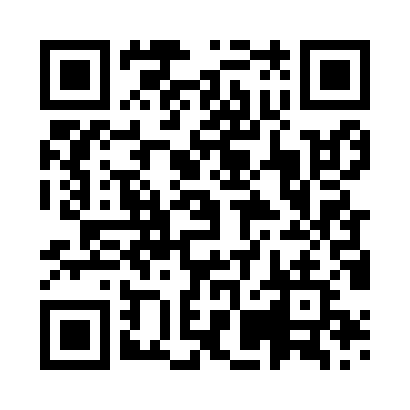 Prayer times for Akmeniske, LithuaniaWed 1 May 2024 - Fri 31 May 2024High Latitude Method: Angle Based RulePrayer Calculation Method: Muslim World LeagueAsar Calculation Method: HanafiPrayer times provided by https://www.salahtimes.comDateDayFajrSunriseDhuhrAsrMaghribIsha1Wed3:095:461:256:369:0511:322Thu3:095:441:256:379:0711:333Fri3:085:421:256:399:0911:344Sat3:075:391:246:409:1011:355Sun3:065:371:246:419:1211:356Mon3:055:351:246:429:1411:367Tue3:045:331:246:439:1611:378Wed3:035:311:246:449:1811:389Thu3:025:291:246:459:2011:3910Fri3:025:271:246:469:2211:3911Sat3:015:251:246:489:2411:4012Sun3:005:241:246:499:2511:4113Mon2:595:221:246:509:2711:4214Tue2:595:201:246:519:2911:4215Wed2:585:181:246:529:3111:4316Thu2:575:161:246:539:3311:4417Fri2:575:151:246:549:3411:4518Sat2:565:131:246:559:3611:4619Sun2:555:111:246:569:3811:4620Mon2:555:101:246:579:4011:4721Tue2:545:081:246:589:4111:4822Wed2:545:071:246:599:4311:4923Thu2:535:051:246:599:4411:4924Fri2:535:041:257:009:4611:5025Sat2:525:021:257:019:4811:5126Sun2:525:011:257:029:4911:5227Mon2:515:001:257:039:5111:5228Tue2:514:591:257:049:5211:5329Wed2:504:581:257:059:5311:5430Thu2:504:561:257:059:5511:5431Fri2:504:551:257:069:5611:55